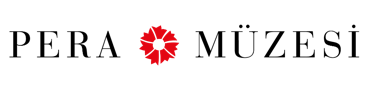 Pera FilmBir Yolculuktan Hatıralar5 Şubat – 1 Mart 2020Kanlı ToprakBadlandsYönetmen: Terrence MalickOyuncular: Martin Sheen, Sissy Spacek, Warren Oates, Ramon Bieri, Alan Vint, Gary LittlejohnABD, 1973, 94', HDD, renkli İngilizce, İspanyolca; Türkçe altyazılıSeri katil Charles Starkweather'ın gerçek hikâyesine dayanan ve Terrence Malick'in ilk defa yönetmen koltuğuna geçerek övgüleri topladığı bu film, 1950'lerin South Dakota eyaletinde geçer. 15 yaşındaki dalgın ve hayalperest Holly, James Dean'e benzeyen Kit isminde 25 yaşındaki psikopat yönelimli bir çöpçüye âşık olur. İkili, peşlerine düşen polislerden kaçarken Amerika’nın orta batısının çorak arazilerinde geçtikleri yerleri kana bular. Peki, aşkları bu açmazdan sağ çıkabilecek midir?BiletlerTicketsYönetmen: Richard FungOyuncular: Carlo Delle Piane, Valeria Bruni Tedeschi, Silvana De Santis, Filippo Trojano, Martin Compstonİtalya, İngiltere, İran, 2005, 115', HDD, renkli İtalyanca, İngilizce, Farsça; Türkçe altyazılı Ermanno Olmi, Abbas Kiarostami ve Ken Loach, Orta Avrupa'dan Roma'ya uzanan bir yolculuk sırasında gerçekleşen iç içe geçmiş üç hikâyeyi anlatmak için güçlerini birleştirirler. Karakterler günlük karşılaşmalarla birbirine bağlanarak bir aşk, şans ve fedakârlık hikâyesini beyazperdeye taşır.
Yaşı geçkin bir iş adamı, teselli ve hayata dair yeni bakış açısını, olumsuz hava koşulları nedeniyle tren istasyonunda beklemek zorunda kaldığında bulur. Genç bir adam, hayatın kendisine yüklediği sorumlulukları hatırlamakla birlikte aşkla da tanışır. Ve üç İskoç genci hayallerinin futbol maçına giderken gözlerini açıp büyük resmi görmek zorunda kalır. Tek bir tren yolculuğu birçok insan için değişimin fitilini ateşler. Biletler ayrıcalığı, dışlanmayı ve tek bir biletin değerinin gerçekliğini ele alıyor.Yollardayım Çünkü Mecburum, Geri Geliyorum Çünkü Seni SeviyorumI Travel Because I Have to, I Come Back Because I Love YouYönetmen: Marcelo Gomes & Karim AïnouzOyuncular: Irandhir Santos Brezilya, 2009, 71', HDD, renkliPortekizce; Türkçe altyazılı 35 yaşındaki jeolog José Renato, bir inceleme gezisi için Brezilya'nın kuzeydoğusundaki yarı kurak ve izole bir bölge olan Sertão fundalığına gönderilir. İncelemesinin amacı, bir su kanalı yapımı için bölgenin suyu bol akan tek nehri üzerindeki olası güzergâhları değerlendirmektir. Saha gezisi ilerledikçe José Renato'nun ziyaret ettiği yerlerle ortak yönleri olduğunu hissederiz: boşluk, terk edilme ve yalnızlık duygusu. Fakat José Renato kararlılığını kaybetmez ve bu akarsu geçişinin bir şekilde duygularını değiştireceğini umarak yolculuğuna devam eder.Big Easy ExpressYönetmen: Emmett MalloyABD, 2012, 67', BluRay, renkli, siyah-beyazİngilizce; Türkçe altyazılı 3 grup, 6 şehir, 1 tren ve raylarda binlerce kilometre… Big Easy Express müzikal bir yolculuğu perdeye yansıtıyor. Demiryollarının parlak günlerinin ezgilerine kulak veren üç müzik grubu 2011 yılının Nisan ayında nostaljik bir trenle Amerika turnesine çıkar. Edward Sharpe & The Magnetic Zeros, Old Crow Medicine Show ve Mumford & Sons adlı müzik grupları Oakland demiryolu depolarından trene atladıkları gibi raylar üzerinden New Orleans’a doğru bir “düşler turnesine” çıkarlar. Big Easy Express bu grupların demiryolu serüvenlerini belgeliyor: yüksek kanyonlar, neşeli kitleler, ürpertici gökyüzü manzaraları, gecenin geç saatlerinde çınlayan kahkahalar ve bitmeyen müziğiyle rayların üzerinde görkemli bir yolculuğa çıkmış bir tren… American HoneyYönetmen : Andrea ArnoldOyuncular: Sasha Lane, Shia LaBeouf, Riley Keough, McCaul Lombardi, Arielle Holmesİngiltere, ABD, 2016, 162', DCP, renkli İngilizce; Türkçe altyazılı Fransız Première dergisinin ‘Z Kuşağı için Easy Rider’ olarak tanımladığı, American Honey şimdiden günümüz gençliğini en iyi tanımlayan filmlerden biri olarak görülüyor. Cannes’da çoğu eleştirmeni kendine hayran bırakan bu Andrea Arnold harikası, aile içi şiddet ve yoksulluktan ibaret hayatını ani bir kararla geride bırakan 18 yaşındaki Star’ın, dergi aboneliği satan bir gruba eklenerek çıktığı uzun yolculuğu konu alıyor; şahane bir soundtrack, müthiş bir görüntü yönetimi ve perdeden taşan inanılmaz bir enerjiyle soluksuz izleniyor. Filmin başrolünde Sasha Lane parlarken, onun âşık olduğu Jake rolündeki Shia LaBeouf da kariyerinin en iyi performansını sergiliyor.